           Job Description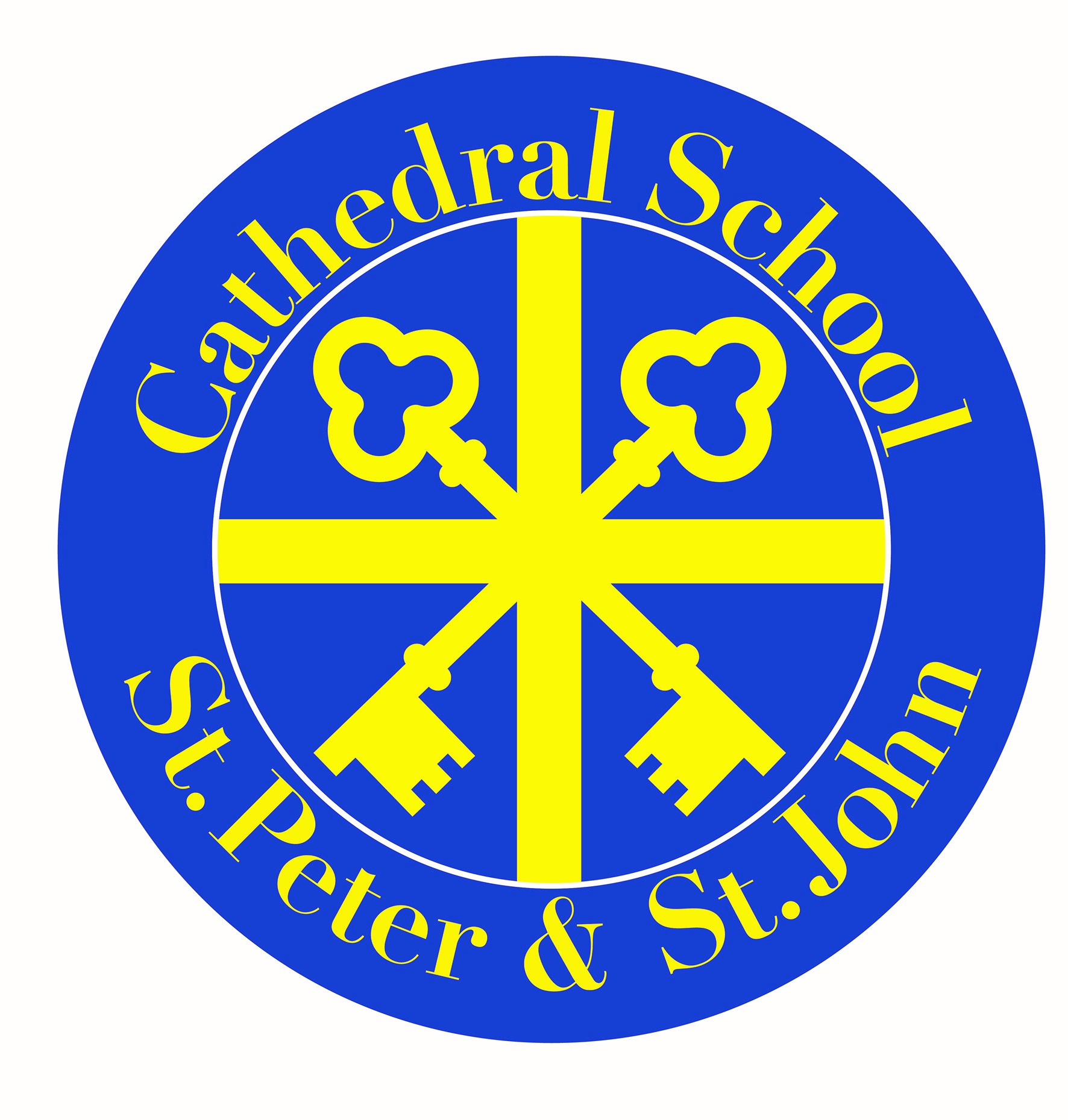 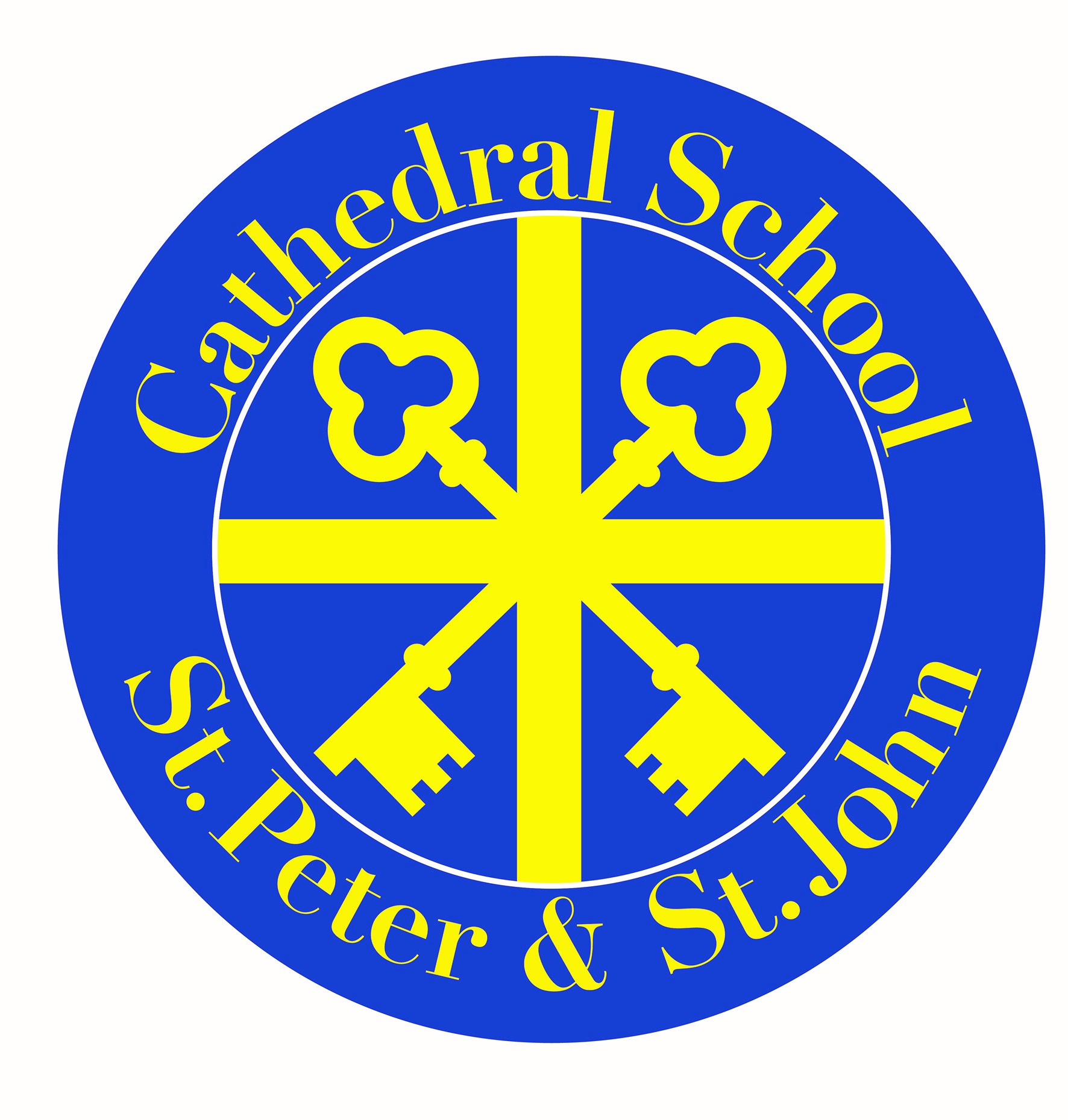 Class Teacher - KS2Professional dutiesPlanning, teaching and classroom managementHave due regard to the teachings of the Catholic faith and a commitment to participate fully in all aspects of the faith in the school and parishTake into account school, local and national prioritiesHave regard to the curriculum of the school and with a view to promoting the development of the abilities and aptitudes of the children in any class assigned to him/herLiaise with colleagues and to ensure learning and teaching is well planned and the highest quality standards are achievedEnsure best use of available timeIdentify clear teaching objectives and specifying how they will be taught and assessedEnsure there is a clear focus on the development of pupils’ literacy and numeracy skillsProvide clear structures for lessons: maintaining pace, motivation and challengeMake effective use of assessment and ensure coverage the curriculumMonitor and intervene to ensure sound learning and disciplineEvaluate own teaching critically to improve effectivenessUse a variety of teaching and learning strategies which involve planned adult intervention, experiential learning, problem solving, active participation, structure and spontaneous play opportunitiesEndeavor to give every child the opportunity to reach their potential and meet high expectationsSetting clear targets, building on prior attainmentSet tasks which challenge pupils and ensure high levels of interestSet appropriate and demanding expectations of learning and behaviourEmploy effective behaviour management techniquesIdentify ALN, including more able pupilsUse effective questioning, listen carefully to pupils, give attention to errors and misconceptionsEmbrace use digital technologies to enhance learning and teachingEnsure pupils acquire and consolidate knowledge, skills and understanding appropriate to the area of learning/subjectDevelop pupils’ thinking, independence and lifelong learning skillsUse indoor and outdoor environments to support and enhance learningValue and encourage ‘pupil voice’ to develop pupils’ natural curiosityManage learning support assistants and other adults in the classroomSafeguard pupils’ health and safety and welfare both in school and on educational visits or other authorised school activitiesMonitoring, Assessment, Recording and ReportingProvide or contribute to oral and written assessments, reports and references relating to individual pupils and groups of pupilsAssess how well learning objectives have been achieved and use them to improve specific aspects of teachingMark and monitor pupils’ work, and set targets for progress in line with school policiesAssess and record pupils’ progress systematically and keep records to check work is understood and completed, monitor strengths and weaknesses, inform planning and recognise the level at which the pupil is achievingConsult with parents when necessaryParticipate in review meetings for pupils on the SEN RegisterKeep attendance records and records of pupil progress in line with school policiesParticipate in arrangements for preparing pupils for external examinations, assessing pupils for the purposes of such examinations, conducting such examination and recording and reporting such assessmentsOther professional requirementsHaving a working knowledge of teacher’s professional duties and legal liabilitiesOperate at all times within the stated policies and practices of the schoolEstablish effective working relationships and set a good example through their presentation and personal and professional conductTake responsibility for their own professional development and duties in relation to school policies and practicesParticipate in arrangements made for Performance Management/Induction in the schoolEnsure that targets set at appraisal and action plans prepared are implementedAttend and participate in meetings and events related to school improvement and professional development, e.g. staff meetings, governors’ meetings, training course, conferences, professional learning communities, etc.Cooperate with staff and governors in formulating and implementing school improvement documents and policiesContribute to the liturgical life of the school through leading and participating in liturgies, Masses, worship and assemblies, etc.Coordinate given areas/subjects; have expertise and advise and support colleaguesContribute to the corporate life of school through effective participation in meetings and management system necessary to coordinate the management of the schoolPromote the general progress of children and well-being of all children in the schoolCommunicate and cooperate with parents of children, governors, persons or bodies outside the schoolContribute to the wider life of the school through the extra-curricular activities and community eventsParticipate in administrative and organisational tasks related to such duties as described, including the direction or supervision of persons providing support for the teachers in the schoolSupervise children at other times, e.g. playgroundQualifications and Experience: Qualified Teacher StatusSupervisory Responsibilities:Teaching Assistants, Students, Work Experience as appropriateSupervision Received:SLTPrincipal Contacts:Headteacher/Deputy Head TeacherSpecial Conditions:NoneDisclosure and Barring Service Checks  apply (formerly known as Criminal Records Bureau Disclosures) This post will result in having substantial contact with children, the elderly, the sick or disabled. The Authority, therefore, requires that by virtue of the Rehabilitation of Offenders Act 1974 (exceptions) Order 1975, the Children’s Act 1989 and/or the Police Act 1997, you reveal any criminal convictions, bind over orders or cautions, including those which would normally be regarded as spent. You must complete the relevant sections on the application form – your application will be returned if this section is not complete. If successful in your application you will be subject to Disclosure and Barring Service Disclosure. Further information about Disclosure and Barring Service Checks and the approach to recruiting ex- offenders should follow the application from, if not contact the response named in the advertisement.  Teacher Person SpecificationA= Application Form / I = Interview / R = ReferenceRequirementEssential / DesirableSourceTraining and QualificationsTraining and QualificationsTraining and QualificationsQualified Teacher StatusEACompletion of CCRSDARecent participation in relevant INSETDAFaith CommitmentFaith CommitmentFaith CommitmentPractising CatholicDAIRSound understanding of distinctive nature of Catholic SchoolEAIRSupportive of the Catholic ethos of the schoolEAIRExperienceExperienceExperienceExcellent classroom practitionerEARecent experience in Catholic SchoolDAAptitudes and SkillsAptitudes and SkillsAptitudes and SkillsAbility to excite, challenge and empower childrenEAIRHigh expectations of learning and behaviourEAIRImplements excellent behaviour and discipline strategiesEIRAbility to develop higher order thinking and enquiryEAISkilled, confident and enthusiastic user of digital technologiesEAIRAbility to teach Welsh (second language)EAIAbility to lead and coordinate a curriculum area/subjectEARCreative, flexible and adaptableEAPersonal skills/abilities/attendancePersonal skills/abilities/attendancePersonal skills/abilities/attendanceVery good attendance recordERExcellent verbal and written communication skillsEAIRStamina and resilienceERHighly motivated and enthusiasticEAIExcellent organisational skills and time managementEAIEmbraces change and strives to be innovativeEAIAbility to work effectively as part of a teamEIRWilling to participate in liturgical and wider life of the schoolEAIRAbility to play a musical instrumentDAIWilling to lead an extra-curricular activityDAISafeguarding and Equal OpportunitiesSafeguarding and Equal OpportunitiesSafeguarding and Equal OpportunitiesCommitment to safeguarding and promoting the welfare of childrenEAIUnderstands and demonstrates willingness to promote positively the Equal Opportunities Policies of the Vale of the Archdiocese of SalfordEI